Full Paper Title in Title Case, Calibri 16 BoldName Surname1, Name Surname21Author's affiliation, complete address, email address 2 Author's affiliation, complete address, email addressAbstractThis document provides a template and guidelines for authors to prepare the conference proceedings paper. Please review this document to learn about the formatting of text, figure, table, captions, references, and the method to include the indexing information. The full paper in MS Word file shall be written in compliance with these author guidelines. All papers should be written as *.doc or *.docx format. In the full texts written in Turkish, abstract will be given in Turkish and in English, in the full texts written in English, abstract will be given in English. We ask you to make your paper look exactly like this document. The easiest way to do that is simply replace the content with your own material.Keywords: Maximum 5 words.1. INTRODUCTIONIt is expected that authors will submit carefully written and proofread material. Careful checking for spelling and grammatical errors should be performed. Prepared papers should clearly describe the background of the subject, the authors work, including the methods used, results and concluding discussion on the importance of the work. Technical terms should be explained.2. paper formatThe uniform appearance will assist the reader to read paper of the proceedings book. It is therefore suggested to authors to use the example of this file to construct their papers. This particular example uses this paper format with 30 mm margins left, right, top and bottom.All text paragraphs should be single-spaced; with first line intended by 0 cm. Double spacing should only be used before and after headings and subheadings as shown in this example. Position and style of headings and subheadings should follow this example.2.1 Header, Footer, Page NumberingAuthors are asked not to change the footers. Title of the paper must be written on the headers.2.2 FontsPapers should use 11-point Calibri font. Captions should be in Calibri font. The styles available are bold and text in figures should not smaller than 10-point font size.2.3 Tables and FiguresFigure captions and table headings should be sufficient to explain the figure or table without needing to refer to the text. Figures and tables not cited in the text should not be presented. Tables and figures should be numbered in the order. The following is an example for Table 1. Figure and table captions should be in Calibri font, bold and 10 point font size. Table 1. Title of the Table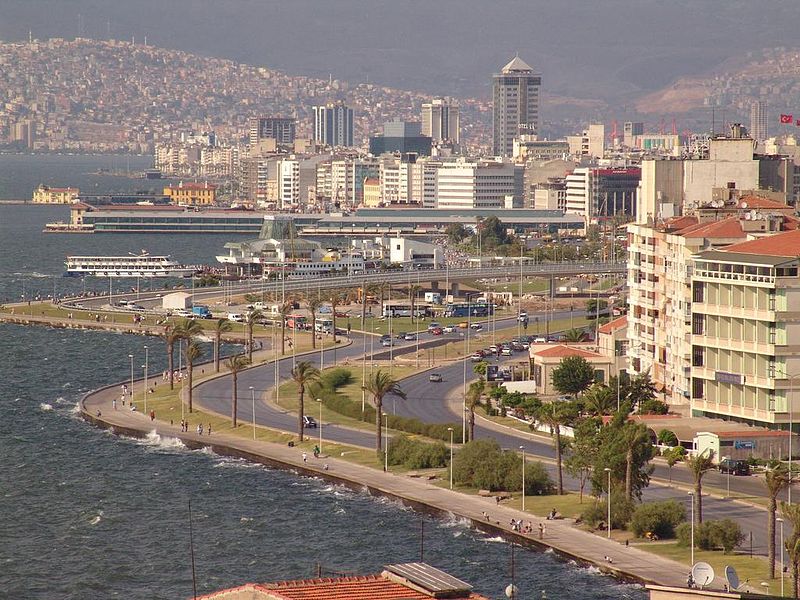 Figure 1. Izmir3. conclusionConclusions should state concisely the most important propositions of the paper as well as the author’s views of the practical implications of the results. Highline of the proposed study should be clearly stated as detailed. 4. ACKNOWLEDGEMENTSSponsorship and financial support acknowledgments should be included here. Acknowledging the contributions of other colleagues who are not included in the authorship of this paper is also added in this section. If no acknowledgement is necessary, this section should not appear in the paper.5. REFERENCES[1] Adams, S.-H.; Yang, M.-Y.: A study on a generalized parametric interpolator with real-time jerk-limited acceleration, Computer-Aided Design, 36(1), 2004, 27-36.http://doi.org/10.1016/S0010-4485(03)00066-6[2] Bates, J.; Ding, M.-S.; Park, J.: A Study on Rapid Prototyping Techniques, TR UMCP-97-003, University of Massachusetts, Boston, MA, 1997, http://www.um.edu/~bates.html.[3] Debra, N. L.: Principles of Mechanical Design, Oxford University Press, New York, NY, 1990.[4] Eaton, J. A.: Layered Manufacturing Methods for Reconstructing Bone Structures, Ph.D. Thesis, University of Minnesota, Twin Cities, MN, 1998.[5] Hepworth, A. I.; Nysetvold, T.; Bennett, J.; Phelps, G.; Jensen, C. G.: Scalable integration of commercial file types in multi-user CAD, Computer-Aided Design & Applications, 11(4), 2014, 459-467. http://doi.org/10.1080/16864360.2014.881190[6] Jewelspace, http://www.jewelspace.net, Caligari Software.